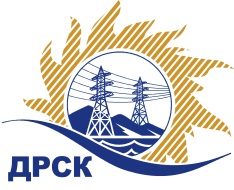 Акционерное Общество«Дальневосточная распределительная сетевая  компания»ПРОТОКОЛ № 599/УР-РЗакупочной комиссии по рассмотрению заявок открытого электронного запроса предложений на право заключения договора на выполнение работ «Капитальный ремонт ВЛ 0,4 кВ Теплоозёрского и Ленинского РЭС» филиала ЭС ЕАО закупка № 1050 раздел 1.1.  ГКПЗ 2016ПРИСУТСТВОВАЛИ: 10 членов постоянно действующей Закупочной комиссии ОАО «ДРСК»  2-го уровня.ВОПРОСЫ, ВЫНОСИМЫЕ НА РАССМОТРЕНИЕ ЗАКУПОЧНОЙ КОМИССИИ: О  рассмотрении результатов оценки заявок Участников.Об отклонении заявки участника закупки ООО «ТЕХЦЕНТР».О признании заявок соответствующими условиям запроса предложений.О предварительной ранжировке заявок.О проведении переторжки.РЕШИЛИ:По вопросу № 1Признать объем полученной информации достаточным для принятия решения.Утвердить цены, полученные на процедуре вскрытия конвертов с предложениями участников открытого запроса предложений.По вопросу № 2Отклонить заявку Участника ООО "ТЕХЦЕНТР" (690105, Россия, Приморский край, г. Владивосток, ул. Русская, д. 57 Ж, кв. 18) от дальнейшего рассмотрения как не соответствующую пункту 5.5. Документации о закупке в котором  указано, что в дополнение к Сводной таблице стоимости работ Участник предоставляет Сметную документацию на выполняемые работы. По вопросу № 3Признать АО «ВСЭСС» (Россия, г. Хабаровск, ул. Тихоокеанская, 165, 680042), ООО "Амур-ЭП" (680032, Хабаровский край, г. Хабаровск, пр-кт 60 лет Октября, 128 А), ООО "Электросервис" (ЕАО г. Биробиджан ул Миллера 8б), ООО "Сельэлектрострой" (679015, Россия, Еврейская автономная обл., г. Биробиджан, ул. Советская, д. 127 В), ООО "ЭНЕРГОСИСТЕМА АМУР" (675000, Россия, Амурская область, г. Благовещенск, ул. Красноармейская, д. 102, литер А) соответствующими условиям закупки.По вопросу № 4Утвердить предварительную ранжировку предложений Участников:По вопросу № 5Провести переторжку. Допустить к участию в переторжке предложения следующих участников: АО «ВСЭСС» (Россия, г. Хабаровск, ул. Тихоокеанская, 165, 680042), ООО "Амур-ЭП" (680032, Хабаровский край, г. Хабаровск, пр-кт 60 лет Октября, 128 А), ООО "Электросервис" (ЕАО г. Биробиджан ул Миллера 8б), ООО "Сельэлектрострой" (679015, Россия, Еврейская автономная обл., г. Биробиджан, ул. Советская, д. 127 В), ООО "ЭНЕРГОСИСТЕМА АМУР" (675000, Россия, Амурская область, г. Благовещенск, ул. Красноармейская, д. 102, литер А).  Определить форму переторжки: заочная.Назначить переторжку на 15.07.2016 в 10:00 час. (благовещенского времени).Место проведения переторжки: электронная торговая площадка www.b2b-energo.ru  Ответственному секретарю Закупочной комиссии уведомить участников, приглашенных к участию в переторжке, о принятом комиссией решенииОтветственный секретарь Закупочной комиссии  2 уровня АО «ДРСК»                                                  ____________________       М.Г.ЕлисееваЧувашова О.В.(416-2) 397-242г. Благовещенск«13» июля 2016№Наименование участника и его адресПредмет заявки на участие в запросе предложений1АО «ВСЭСС» (Россия, г. Хабаровск, ул. Тихоокеанская, 165, 680042)Заявка, подана 29.06.2016 в 03:53
Цена: 11 209 569,30 руб. (цена без НДС: 9 499 635,00 руб.)2ООО "ТЕХЦЕНТР" (690105, Россия, Приморский край, г. Владивосток, ул. Русская, д. 57 Ж, кв. 18)Заявка, подана 29.06.2016 в 03:42
Цена: 11 210 000,00 руб. (цена без НДС: 9 500 000,00 руб.)3ООО "Амур-ЭП" (680032, Хабаровский край, г. Хабаровск, пр-кт 60 лет Октября, 128 А)Заявка, подана 29.06.2016 в 01:51
Цена: 11 227 700,00 руб. (цена без НДС: 9 515 000,00 руб.)4ООО "Электросервис" (ЕАО г. Биробиджан ул Миллера 8б)Заявка, подана 29.06.2016 в 03:33
Цена: 11 227 700,00 руб. (цена без НДС: 9 515 000,00 руб.)5ООО "Сельэлектрострой" (679015, Россия, Еврейская автономная обл., г. Биробиджан, ул. Советская, д. 127 В)Заявка, подана 29.06.2016 в 04:03
Цена: 11 227 700,00 руб. (цена без НДС: 9 515 000,00 руб.)6ООО "ЭНЕРГОСИСТЕМА АМУР" (675000, Россия, Амурская область, г. Благовещенск, ул. Красноармейская, д. 102, литер А)Заявка, подана 29.06.2016 в 03:45
Цена: 11 228 290,00 руб. (цена без НДС: 9 515 500,00 руб.)Основания для отклоненияВ заявке участника отсутствует сметная документацияМесто в предварительной ранжировкеНаименование участника и его адресЦена заявки  на участие в закупке, руб.Балл по неценовой предпочтительности1 местоАО «ВСЭСС» (Россия, г. Хабаровск, ул. Тихоокеанская, 165, 680042)11 209 569,30 руб. (цена без НДС: 9 499 635,00 руб.)3,902 местоООО "Амур-ЭП" (680032, Хабаровский край, г. Хабаровск, пр-кт 60 лет Октября, 128 А)11 227 700,00 руб. (цена без НДС: 9 515 000,00 руб.)3,902 местоООО "Сельэлектрострой" (679015, Россия, Еврейская автономная обл., г. Биробиджан, ул. Советская, д. 127 В)11 227 700,00 руб. (цена без НДС: 9 515 000,00 руб.)3,903 местоООО "Электросервис" (ЕАО г. Биробиджан ул Миллера 8б)11 227 700,00 руб. (цена без НДС: 9 515 000,00 руб.)3,704 местоООО "ЭНЕРГОСИСТЕМА АМУР" (675000, Россия, Амурская область, г. Благовещенск, ул. Красноармейская, д. 102, литер А)11 228 290,00 руб. (цена без НДС: 9 515 500,00 руб.)3,70